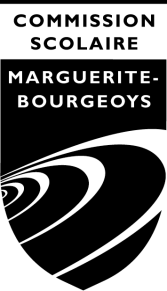 Planification annuelle 2019-20203e année du primaireÀ l’intention des parents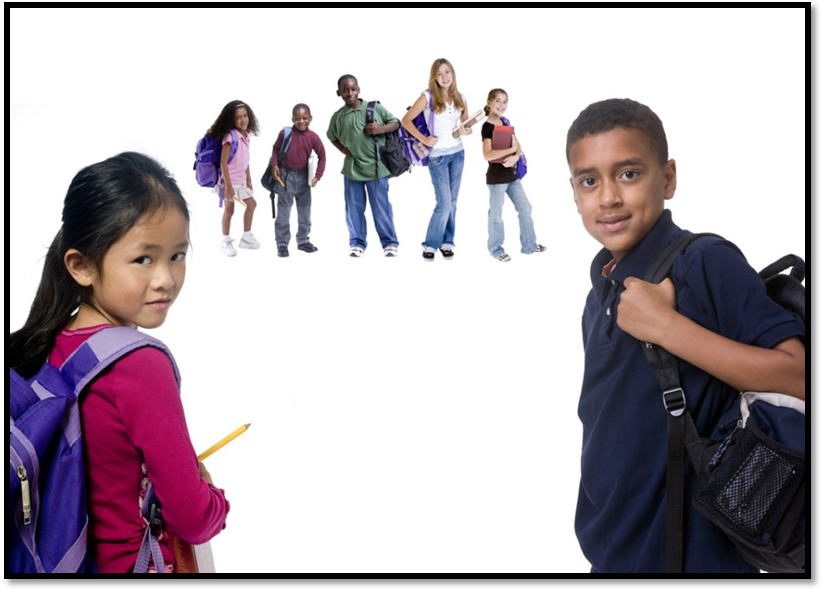 Chers parents,C’est avec plaisir que nous accueillons votre enfant à l’école Beaconsfield. Tel que prescrit dans le régime pédagogique, nous vous transmettons certaines informations qui vous permettront d’accompagner votre enfant tout au long de l’année scolaire. Dans chacune des disciplines, votre enfant acquiert des connaissances. Lorsqu’il arrive à mobiliser ses nouvelles connaissances, il développe ses compétences.  Autrement dit, lorsque l’élève arrive à utiliser ce qu’il a appris dans des contextes variés, il devient compétent. Savoir par cœur, c’est bien, mais savoir agir, c’est mieux!Le Programme de formation de l’école québécoise,   des apprentissages et les Cadres d’évaluation des apprentissages sont les documents utilisés pour baliser les principaux objets d’apprentissage et d’évaluation.Dans les pages qui vont suivre, vous trouverez :des renseignements sur les programmes d’études pour chacune des disciplines inscrites à son horaire;la nature et la période au cours de laquelle les principales évaluations sont prévues;la liste du matériel requis pour l’enseignement de ces programmes;des informations diverses pour chacune des disciplines.Par ailleurs, voici quelques informations concernant les communications officielles que vous recevrez durant l’année :N’hésitez pas à communiquer avec les enseignants de votre enfant ou avec moi pour de plus amples informations. La réussite de votre enfant est au cœur de nos préoccupations!Nous vous souhaitons une très belle année scolaire.Katia HernandezDirectriceRévisée par Hélène Charbonneau 2019-20Communications officielles de l’annéeCommunications officielles de l’année1re communication écriteVous recevrez une première communication le 11 octobre. Cette communication contiendra des  renseignements  qui visent à indiquer de quelle manière votre enfant amorce son année scolaire sur le plan de ses apprentissages et sur le plan de son comportement.Premier bulletinLe bulletin vous sera acheminé par courriel le 20 novembre. Ce bulletin couvrira la période du 28 août au 8 novembre et comptera pour 20 % du résultat final de l’année. Une rencontre de parents se tiendra le 21 novembre. Deuxième bulletinLe bulletin vous sera acheminé par courriel, le 26 février. Ce bulletin couvrira la période du 11 novembre au 14 février et comptera pour 20 % du résultat final de l’année.Troisième bulletinLe troisième bulletin vous sera acheminé par courriel le 26 juin. Il couvrira la période s’échelonnant du 17 février au 19 juin et comptera pour 60 % du résultat final de l’année.Titulaires de 3e annéeTitulaires de 3e annéeTitulaires de 3e annéeTitulaires de 3e annéeTitulaires de 3e annéeMylène Lavigne (301)Marie-Ève Robillard (302)Mylène Lavigne (301)Marie-Ève Robillard (302)Mylène Lavigne (301)Marie-Ève Robillard (302)Mylène Lavigne (301)Marie-Ève Robillard (302)Mylène Lavigne (301)Marie-Ève Robillard (302)Matériel pédagogique (manuels, cahiers d’exercices, etc.)Matériel pédagogique (manuels, cahiers d’exercices, etc.)Matériel pédagogique (manuels, cahiers d’exercices, etc.)Matériel pédagogique (manuels, cahiers d’exercices, etc.)Matériel pédagogique (manuels, cahiers d’exercices, etc.)FrançaisCahiers d’exercices  Vingt mille mots sous les mersLittérature jeunesseGrammaire  jeunesse Fiches reproductiblesMathématiqueCahiers d’exercices CaméléonMatériel de manipulation (blocs base 10, argent, tableau de numération, dés, jeux de cartes, blocs mosaïques, etc.)Fiches reproductiblesUnivers socialCahier Panache Fiches reproductiblesScience et technologieCahier Éclair de sciences 4 Fiches reproductiblesÉthique et culture religieuseManuel Autour de nousFiches reproductiblesVers le PacifiqueOrganisation, approches pédagogiques et exigences particulièresOrganisation, approches pédagogiques et exigences particulièresOrganisation, approches pédagogiques et exigences particulièresOrganisation, approches pédagogiques et exigences particulièresOrganisation, approches pédagogiques et exigences particulièresLecture quotidienneEnseignement  des stratégies de lectureProjets Approche par problèmes, ateliers de manipulation, travaux d’équipe et personnels, activités de calcul mental et exercices d’approfondissement.ProjetsSortie éducativeProjetsAteliersAteliersTravail d'équipeDevoirs et leçonsDevoirs et leçonsDevoirs et leçonsDevoirs et leçonsDevoirs et leçonsLa planification des devoirs et leçons se retrouve dans l’agenda. Votre enfant devrait consacrer en moyenne 30- 45 minutes à ses devoirs et leçons au quotidien.La planification des devoirs et leçons se retrouve dans l’agenda. Votre enfant devrait consacrer en moyenne 30- 45 minutes à ses devoirs et leçons au quotidien.La planification des devoirs et leçons se retrouve dans l’agenda. Votre enfant devrait consacrer en moyenne 30- 45 minutes à ses devoirs et leçons au quotidien.La planification des devoirs et leçons se retrouve dans l’agenda. Votre enfant devrait consacrer en moyenne 30- 45 minutes à ses devoirs et leçons au quotidien.La planification des devoirs et leçons se retrouve dans l’agenda. Votre enfant devrait consacrer en moyenne 30- 45 minutes à ses devoirs et leçons au quotidien.Français, 3e annéeFrançais, 3e annéeCompétences développées par l’élèveCompétences développées par l’élèveLire (50 %)L’élève est capable de lire différents types de textes dont le sujet lui est familier. Il est capable de comprendre ce qu’il lit en utilisant différentes stratégies. Dans ses lectures, il repère des informations et commence à faire des déductions. Il réagit au texte et donne son opinion.Tout au long de l’année, il le fait avec le soutien de son enseignant.Écrire (30 %)L’élève produit différents textes en tenant compte de la situation d’écriture. Il construit des phrases de plus en plus élaborées qui peuvent comporter des maladresses. Il laisse peu d’erreurs aux mots appris en classe et effectue les accords dans le groupe du nom (déterminant, nom et adjectif). Il amorce l’étude de la conjugaison.Tout au long de l’année, il le fait avec le soutien de son enseignant.Communiquer (20 %)En groupe, l’élève échange sur une grande variété de sujets. Il exprime clairement ses idées, ses sentiments et ses réactions en respectant les règles de communication établies dans la classe. Il formule des questions pour connaître le point de vue des autres.Tout au long de l’année, il le fait avec le soutien de son enseignant.Principales évaluations et résultats inscrits au bulletinPrincipales évaluations et résultats inscrits au bulletinPrincipales évaluations et résultats inscrits au bulletinPrincipales évaluations et résultats inscrits au bulletinPrincipales évaluations et résultats inscrits au bulletinPrincipales évaluations et résultats inscrits au bulletinPrincipales évaluations et résultats inscrits au bulletinPrincipales évaluations et résultats inscrits au bulletinPrincipales évaluations et résultats inscrits au bulletinPrincipales évaluations et résultats inscrits au bulletinPrincipales évaluations et résultats inscrits au bulletin1re étape (20 %)Du 28 août au 8 novembre1re étape (20 %)Du 28 août au 8 novembre1re étape (20 %)Du 28 août au 8 novembre2e étape (20 %)Du 11 novembre au 14 février2e étape (20 %)Du 11 novembre au 14 février2e étape (20 %)Du 11 novembre au 14 février2e étape (20 %)Du 11 novembre au 14 février3e étape (60 %)Du 17 février au 19 juin3e étape (60 %)Du 17 février au 19 juin3e étape (60 %)Du 17 février au 19 juinNature des évaluations proposées tout au long de l’étapeY aura-t-il un résultat inscrit au bulletin?Y aura-t-il un résultat inscrit au bulletin?Y aura-t-il un résultat inscrit au bulletin?Nature des évaluations proposées tout au long de l’étapeY aura-t-il un résultat inscrit au bulletin?Nature des évaluations proposées tout au long de l’étapeNature des évaluations proposées tout au long de l’étapeÉpreuves obligatoiresMELS / CSRésultat inscrit au bulletinRésultat inscrit au bulletinEn lecture : Fluidité du texte lu à voix haute (entretien en lecture)Questions et discussions sur les textes lusCompréhension en lectureSituation d’apprentissage et d’évaluationOuiOuiOuiEn lecture : Fluidité du texte lu à voix haute (entretien en lecture)Questions et discussions sur les textes lusCompréhension en lectureSituation d’apprentissage et d’évaluationOuiEn lecture : Fluidité du texte lu à voix haute (entretien en lecture)Questions et discussions sur les textes lusCompréhension en lectureSituation d’apprentissage et d’évaluationEn lecture : Fluidité du texte lu à voix haute (entretien en lecture)Questions et discussions sur les textes lusCompréhension en lectureSituation d’apprentissage et d’évaluationNonOuiOuiEn écriture : Situations d’écriture courtes et variéesDictées  et contrôlesSituations d’apprentissage et d’évaluationOuiOuiOuiEn écriture : Situations d’écriture courtes et variéesDictées  et contrôlesSituations d’apprentissage et d’évaluationOuiEn écriture : Situations d’écriture courtes et variéesDictées  et contrôlesSituations d’apprentissage et d’évaluationEn écriture : Situations d’écriture courtes et variéesDictées  et contrôlesSituations d’apprentissage et d’évaluationNonOuiOuiEn communication orale :Observations de l’élève lors de situations decommunication orale NonFait l’objet d’apprentis-sage, mais aucun résultat n’est communiqué à ce bulletin.NonFait l’objet d’apprentis-sage, mais aucun résultat n’est communiqué à ce bulletin.NonFait l’objet d’apprentis-sage, mais aucun résultat n’est communiqué à ce bulletin.En communication orale :Observations de l’élève lors de situations decommunication oraleOuiEn communication orale :Observations de l’élève lors de situations decommunication oraleEn communication orale :Observations de l’élève lors de situations decommunication oraleNonOuiOuiMathématique, 3e annéeMathématique, 3e annéeMathématique, 3e annéeMathématique, 3e annéeMathématique, 3e annéeMathématique, 3e annéeMathématique, 3e annéeMathématique, 3e annéeMathématique, 3e annéeMathématique, 3e annéeMathématique, 3e annéeCompétences développées par l’élèveCompétences développées par l’élèveCompétences développées par l’élèveCompétences développées par l’élèveCompétences développées par l’élèveCompétences développées par l’élèveCompétences développées par l’élèveCompétences développées par l’élèveCompétences développées par l’élèveCompétences développées par l’élèveCompétences développées par l’élèveRésoudre une situation-problème (30 %)*Résoudre une situation-problème (30 %)*L’élève résout des situations dont la démarche pour arriver à la solution n’est pas immédiatement évidente. La situation-problème est organisée autour d’une problématique pouvant comporter plus d’un type de données (ex. : faire le plan d’un jardin en respectant des consignes utilisant des données liées à des longueurs, des fractions et des nombres naturels).L’élève est amené à choisir des modes de représentation (ex. : tableaux, schémas) pour dégager les données utiles de la situation-problème. L’élève élabore une solution comportant quelques étapes. Il communique sa solution, verbalement ou par écrit, en utilisant un langage mathématique élaboré. L’élève résout des situations dont la démarche pour arriver à la solution n’est pas immédiatement évidente. La situation-problème est organisée autour d’une problématique pouvant comporter plus d’un type de données (ex. : faire le plan d’un jardin en respectant des consignes utilisant des données liées à des longueurs, des fractions et des nombres naturels).L’élève est amené à choisir des modes de représentation (ex. : tableaux, schémas) pour dégager les données utiles de la situation-problème. L’élève élabore une solution comportant quelques étapes. Il communique sa solution, verbalement ou par écrit, en utilisant un langage mathématique élaboré. L’élève résout des situations dont la démarche pour arriver à la solution n’est pas immédiatement évidente. La situation-problème est organisée autour d’une problématique pouvant comporter plus d’un type de données (ex. : faire le plan d’un jardin en respectant des consignes utilisant des données liées à des longueurs, des fractions et des nombres naturels).L’élève est amené à choisir des modes de représentation (ex. : tableaux, schémas) pour dégager les données utiles de la situation-problème. L’élève élabore une solution comportant quelques étapes. Il communique sa solution, verbalement ou par écrit, en utilisant un langage mathématique élaboré. L’élève résout des situations dont la démarche pour arriver à la solution n’est pas immédiatement évidente. La situation-problème est organisée autour d’une problématique pouvant comporter plus d’un type de données (ex. : faire le plan d’un jardin en respectant des consignes utilisant des données liées à des longueurs, des fractions et des nombres naturels).L’élève est amené à choisir des modes de représentation (ex. : tableaux, schémas) pour dégager les données utiles de la situation-problème. L’élève élabore une solution comportant quelques étapes. Il communique sa solution, verbalement ou par écrit, en utilisant un langage mathématique élaboré. L’élève résout des situations dont la démarche pour arriver à la solution n’est pas immédiatement évidente. La situation-problème est organisée autour d’une problématique pouvant comporter plus d’un type de données (ex. : faire le plan d’un jardin en respectant des consignes utilisant des données liées à des longueurs, des fractions et des nombres naturels).L’élève est amené à choisir des modes de représentation (ex. : tableaux, schémas) pour dégager les données utiles de la situation-problème. L’élève élabore une solution comportant quelques étapes. Il communique sa solution, verbalement ou par écrit, en utilisant un langage mathématique élaboré. L’élève résout des situations dont la démarche pour arriver à la solution n’est pas immédiatement évidente. La situation-problème est organisée autour d’une problématique pouvant comporter plus d’un type de données (ex. : faire le plan d’un jardin en respectant des consignes utilisant des données liées à des longueurs, des fractions et des nombres naturels).L’élève est amené à choisir des modes de représentation (ex. : tableaux, schémas) pour dégager les données utiles de la situation-problème. L’élève élabore une solution comportant quelques étapes. Il communique sa solution, verbalement ou par écrit, en utilisant un langage mathématique élaboré. L’élève résout des situations dont la démarche pour arriver à la solution n’est pas immédiatement évidente. La situation-problème est organisée autour d’une problématique pouvant comporter plus d’un type de données (ex. : faire le plan d’un jardin en respectant des consignes utilisant des données liées à des longueurs, des fractions et des nombres naturels).L’élève est amené à choisir des modes de représentation (ex. : tableaux, schémas) pour dégager les données utiles de la situation-problème. L’élève élabore une solution comportant quelques étapes. Il communique sa solution, verbalement ou par écrit, en utilisant un langage mathématique élaboré. L’élève résout des situations dont la démarche pour arriver à la solution n’est pas immédiatement évidente. La situation-problème est organisée autour d’une problématique pouvant comporter plus d’un type de données (ex. : faire le plan d’un jardin en respectant des consignes utilisant des données liées à des longueurs, des fractions et des nombres naturels).L’élève est amené à choisir des modes de représentation (ex. : tableaux, schémas) pour dégager les données utiles de la situation-problème. L’élève élabore une solution comportant quelques étapes. Il communique sa solution, verbalement ou par écrit, en utilisant un langage mathématique élaboré. L’élève résout des situations dont la démarche pour arriver à la solution n’est pas immédiatement évidente. La situation-problème est organisée autour d’une problématique pouvant comporter plus d’un type de données (ex. : faire le plan d’un jardin en respectant des consignes utilisant des données liées à des longueurs, des fractions et des nombres naturels).L’élève est amené à choisir des modes de représentation (ex. : tableaux, schémas) pour dégager les données utiles de la situation-problème. L’élève élabore une solution comportant quelques étapes. Il communique sa solution, verbalement ou par écrit, en utilisant un langage mathématique élaboré. Utiliser un raisonnement mathématique(70 %)*Utiliser un raisonnement mathématique(70 %)*L’élève résout des situations où il doit choisir et appliquer les connaissances appropriées tout en laissant les traces qui rendent explicite son raisonnement. Il peut être amené à justifier une affirmation, à vérifier un résultat ou à prendre position à l’aide d’arguments mathématiques. Note : Le résultat lié à la vérification de l’acquisition des connaissances est pris en compte dans cette compétence.L’élève résout des situations où il doit choisir et appliquer les connaissances appropriées tout en laissant les traces qui rendent explicite son raisonnement. Il peut être amené à justifier une affirmation, à vérifier un résultat ou à prendre position à l’aide d’arguments mathématiques. Note : Le résultat lié à la vérification de l’acquisition des connaissances est pris en compte dans cette compétence.L’élève résout des situations où il doit choisir et appliquer les connaissances appropriées tout en laissant les traces qui rendent explicite son raisonnement. Il peut être amené à justifier une affirmation, à vérifier un résultat ou à prendre position à l’aide d’arguments mathématiques. Note : Le résultat lié à la vérification de l’acquisition des connaissances est pris en compte dans cette compétence.L’élève résout des situations où il doit choisir et appliquer les connaissances appropriées tout en laissant les traces qui rendent explicite son raisonnement. Il peut être amené à justifier une affirmation, à vérifier un résultat ou à prendre position à l’aide d’arguments mathématiques. Note : Le résultat lié à la vérification de l’acquisition des connaissances est pris en compte dans cette compétence.L’élève résout des situations où il doit choisir et appliquer les connaissances appropriées tout en laissant les traces qui rendent explicite son raisonnement. Il peut être amené à justifier une affirmation, à vérifier un résultat ou à prendre position à l’aide d’arguments mathématiques. Note : Le résultat lié à la vérification de l’acquisition des connaissances est pris en compte dans cette compétence.L’élève résout des situations où il doit choisir et appliquer les connaissances appropriées tout en laissant les traces qui rendent explicite son raisonnement. Il peut être amené à justifier une affirmation, à vérifier un résultat ou à prendre position à l’aide d’arguments mathématiques. Note : Le résultat lié à la vérification de l’acquisition des connaissances est pris en compte dans cette compétence.L’élève résout des situations où il doit choisir et appliquer les connaissances appropriées tout en laissant les traces qui rendent explicite son raisonnement. Il peut être amené à justifier une affirmation, à vérifier un résultat ou à prendre position à l’aide d’arguments mathématiques. Note : Le résultat lié à la vérification de l’acquisition des connaissances est pris en compte dans cette compétence.L’élève résout des situations où il doit choisir et appliquer les connaissances appropriées tout en laissant les traces qui rendent explicite son raisonnement. Il peut être amené à justifier une affirmation, à vérifier un résultat ou à prendre position à l’aide d’arguments mathématiques. Note : Le résultat lié à la vérification de l’acquisition des connaissances est pris en compte dans cette compétence.L’élève résout des situations où il doit choisir et appliquer les connaissances appropriées tout en laissant les traces qui rendent explicite son raisonnement. Il peut être amené à justifier une affirmation, à vérifier un résultat ou à prendre position à l’aide d’arguments mathématiques. Note : Le résultat lié à la vérification de l’acquisition des connaissances est pris en compte dans cette compétence.Communiquer à l’aide du langage mathématique*Communiquer à l’aide du langage mathématique*L’élève résout des situations où il interprète ou produit des messages, oraux ou écrits, tels un énoncé, un processus, une solution, en utilisant un langage mathématique élémentaire et faisant appel à au moins un mode de représentation : objets, dessins, tableaux, diagrammes, symboles ou mots.Cette compétence fait l’objet d’apprentissage et de rétroaction à l’élève, mais elle n’est pas considérée dans les résultats communiqués au bulletin.L’élève résout des situations où il interprète ou produit des messages, oraux ou écrits, tels un énoncé, un processus, une solution, en utilisant un langage mathématique élémentaire et faisant appel à au moins un mode de représentation : objets, dessins, tableaux, diagrammes, symboles ou mots.Cette compétence fait l’objet d’apprentissage et de rétroaction à l’élève, mais elle n’est pas considérée dans les résultats communiqués au bulletin.L’élève résout des situations où il interprète ou produit des messages, oraux ou écrits, tels un énoncé, un processus, une solution, en utilisant un langage mathématique élémentaire et faisant appel à au moins un mode de représentation : objets, dessins, tableaux, diagrammes, symboles ou mots.Cette compétence fait l’objet d’apprentissage et de rétroaction à l’élève, mais elle n’est pas considérée dans les résultats communiqués au bulletin.L’élève résout des situations où il interprète ou produit des messages, oraux ou écrits, tels un énoncé, un processus, une solution, en utilisant un langage mathématique élémentaire et faisant appel à au moins un mode de représentation : objets, dessins, tableaux, diagrammes, symboles ou mots.Cette compétence fait l’objet d’apprentissage et de rétroaction à l’élève, mais elle n’est pas considérée dans les résultats communiqués au bulletin.L’élève résout des situations où il interprète ou produit des messages, oraux ou écrits, tels un énoncé, un processus, une solution, en utilisant un langage mathématique élémentaire et faisant appel à au moins un mode de représentation : objets, dessins, tableaux, diagrammes, symboles ou mots.Cette compétence fait l’objet d’apprentissage et de rétroaction à l’élève, mais elle n’est pas considérée dans les résultats communiqués au bulletin.L’élève résout des situations où il interprète ou produit des messages, oraux ou écrits, tels un énoncé, un processus, une solution, en utilisant un langage mathématique élémentaire et faisant appel à au moins un mode de représentation : objets, dessins, tableaux, diagrammes, symboles ou mots.Cette compétence fait l’objet d’apprentissage et de rétroaction à l’élève, mais elle n’est pas considérée dans les résultats communiqués au bulletin.L’élève résout des situations où il interprète ou produit des messages, oraux ou écrits, tels un énoncé, un processus, une solution, en utilisant un langage mathématique élémentaire et faisant appel à au moins un mode de représentation : objets, dessins, tableaux, diagrammes, symboles ou mots.Cette compétence fait l’objet d’apprentissage et de rétroaction à l’élève, mais elle n’est pas considérée dans les résultats communiqués au bulletin.L’élève résout des situations où il interprète ou produit des messages, oraux ou écrits, tels un énoncé, un processus, une solution, en utilisant un langage mathématique élémentaire et faisant appel à au moins un mode de représentation : objets, dessins, tableaux, diagrammes, symboles ou mots.Cette compétence fait l’objet d’apprentissage et de rétroaction à l’élève, mais elle n’est pas considérée dans les résultats communiqués au bulletin.L’élève résout des situations où il interprète ou produit des messages, oraux ou écrits, tels un énoncé, un processus, une solution, en utilisant un langage mathématique élémentaire et faisant appel à au moins un mode de représentation : objets, dessins, tableaux, diagrammes, symboles ou mots.Cette compétence fait l’objet d’apprentissage et de rétroaction à l’élève, mais elle n’est pas considérée dans les résultats communiqués au bulletin.* 	Les principales connaissances que l’élève apprend à faire et à mobiliser avec l’intervention de l’enseignant sont les suivantes :Arithmétique : Représentation de nombres naturels et de nombres décimaux inférieurs à 100 000; représentation, comparaison, lecture et écriture de fractions; appropriation des techniques conventionnelles de calcul écrit pour additionner et soustraire des nombres naturels et des nombres décimaux; façons personnelles de multiplier et diviser des nombres naturels. Géométrie : Description de solides et de figures planes à l’aide de certaines propriétés (ex. : côtés parallèles, côtés perpendiculaires, angles droits, aigus et obtus); utilisation de la réflexion pour produire des frises et des dallages.Mesure : Estimation et mesure de longueurs, de surfaces et du temps. Statistique : Interprétation et représentation de données dans des diagrammes à bandes, à pictogrammes et à ligne brisée. Probabilité : 	Simulation d’activités liées au hasard et familiarisation avec des outils tels que les tableaux ou les diagrammes pour dénombrer les résultats possibles.* 	Les principales connaissances que l’élève apprend à faire et à mobiliser avec l’intervention de l’enseignant sont les suivantes :Arithmétique : Représentation de nombres naturels et de nombres décimaux inférieurs à 100 000; représentation, comparaison, lecture et écriture de fractions; appropriation des techniques conventionnelles de calcul écrit pour additionner et soustraire des nombres naturels et des nombres décimaux; façons personnelles de multiplier et diviser des nombres naturels. Géométrie : Description de solides et de figures planes à l’aide de certaines propriétés (ex. : côtés parallèles, côtés perpendiculaires, angles droits, aigus et obtus); utilisation de la réflexion pour produire des frises et des dallages.Mesure : Estimation et mesure de longueurs, de surfaces et du temps. Statistique : Interprétation et représentation de données dans des diagrammes à bandes, à pictogrammes et à ligne brisée. Probabilité : 	Simulation d’activités liées au hasard et familiarisation avec des outils tels que les tableaux ou les diagrammes pour dénombrer les résultats possibles.* 	Les principales connaissances que l’élève apprend à faire et à mobiliser avec l’intervention de l’enseignant sont les suivantes :Arithmétique : Représentation de nombres naturels et de nombres décimaux inférieurs à 100 000; représentation, comparaison, lecture et écriture de fractions; appropriation des techniques conventionnelles de calcul écrit pour additionner et soustraire des nombres naturels et des nombres décimaux; façons personnelles de multiplier et diviser des nombres naturels. Géométrie : Description de solides et de figures planes à l’aide de certaines propriétés (ex. : côtés parallèles, côtés perpendiculaires, angles droits, aigus et obtus); utilisation de la réflexion pour produire des frises et des dallages.Mesure : Estimation et mesure de longueurs, de surfaces et du temps. Statistique : Interprétation et représentation de données dans des diagrammes à bandes, à pictogrammes et à ligne brisée. Probabilité : 	Simulation d’activités liées au hasard et familiarisation avec des outils tels que les tableaux ou les diagrammes pour dénombrer les résultats possibles.* 	Les principales connaissances que l’élève apprend à faire et à mobiliser avec l’intervention de l’enseignant sont les suivantes :Arithmétique : Représentation de nombres naturels et de nombres décimaux inférieurs à 100 000; représentation, comparaison, lecture et écriture de fractions; appropriation des techniques conventionnelles de calcul écrit pour additionner et soustraire des nombres naturels et des nombres décimaux; façons personnelles de multiplier et diviser des nombres naturels. Géométrie : Description de solides et de figures planes à l’aide de certaines propriétés (ex. : côtés parallèles, côtés perpendiculaires, angles droits, aigus et obtus); utilisation de la réflexion pour produire des frises et des dallages.Mesure : Estimation et mesure de longueurs, de surfaces et du temps. Statistique : Interprétation et représentation de données dans des diagrammes à bandes, à pictogrammes et à ligne brisée. Probabilité : 	Simulation d’activités liées au hasard et familiarisation avec des outils tels que les tableaux ou les diagrammes pour dénombrer les résultats possibles.* 	Les principales connaissances que l’élève apprend à faire et à mobiliser avec l’intervention de l’enseignant sont les suivantes :Arithmétique : Représentation de nombres naturels et de nombres décimaux inférieurs à 100 000; représentation, comparaison, lecture et écriture de fractions; appropriation des techniques conventionnelles de calcul écrit pour additionner et soustraire des nombres naturels et des nombres décimaux; façons personnelles de multiplier et diviser des nombres naturels. Géométrie : Description de solides et de figures planes à l’aide de certaines propriétés (ex. : côtés parallèles, côtés perpendiculaires, angles droits, aigus et obtus); utilisation de la réflexion pour produire des frises et des dallages.Mesure : Estimation et mesure de longueurs, de surfaces et du temps. Statistique : Interprétation et représentation de données dans des diagrammes à bandes, à pictogrammes et à ligne brisée. Probabilité : 	Simulation d’activités liées au hasard et familiarisation avec des outils tels que les tableaux ou les diagrammes pour dénombrer les résultats possibles.* 	Les principales connaissances que l’élève apprend à faire et à mobiliser avec l’intervention de l’enseignant sont les suivantes :Arithmétique : Représentation de nombres naturels et de nombres décimaux inférieurs à 100 000; représentation, comparaison, lecture et écriture de fractions; appropriation des techniques conventionnelles de calcul écrit pour additionner et soustraire des nombres naturels et des nombres décimaux; façons personnelles de multiplier et diviser des nombres naturels. Géométrie : Description de solides et de figures planes à l’aide de certaines propriétés (ex. : côtés parallèles, côtés perpendiculaires, angles droits, aigus et obtus); utilisation de la réflexion pour produire des frises et des dallages.Mesure : Estimation et mesure de longueurs, de surfaces et du temps. Statistique : Interprétation et représentation de données dans des diagrammes à bandes, à pictogrammes et à ligne brisée. Probabilité : 	Simulation d’activités liées au hasard et familiarisation avec des outils tels que les tableaux ou les diagrammes pour dénombrer les résultats possibles.* 	Les principales connaissances que l’élève apprend à faire et à mobiliser avec l’intervention de l’enseignant sont les suivantes :Arithmétique : Représentation de nombres naturels et de nombres décimaux inférieurs à 100 000; représentation, comparaison, lecture et écriture de fractions; appropriation des techniques conventionnelles de calcul écrit pour additionner et soustraire des nombres naturels et des nombres décimaux; façons personnelles de multiplier et diviser des nombres naturels. Géométrie : Description de solides et de figures planes à l’aide de certaines propriétés (ex. : côtés parallèles, côtés perpendiculaires, angles droits, aigus et obtus); utilisation de la réflexion pour produire des frises et des dallages.Mesure : Estimation et mesure de longueurs, de surfaces et du temps. Statistique : Interprétation et représentation de données dans des diagrammes à bandes, à pictogrammes et à ligne brisée. Probabilité : 	Simulation d’activités liées au hasard et familiarisation avec des outils tels que les tableaux ou les diagrammes pour dénombrer les résultats possibles.* 	Les principales connaissances que l’élève apprend à faire et à mobiliser avec l’intervention de l’enseignant sont les suivantes :Arithmétique : Représentation de nombres naturels et de nombres décimaux inférieurs à 100 000; représentation, comparaison, lecture et écriture de fractions; appropriation des techniques conventionnelles de calcul écrit pour additionner et soustraire des nombres naturels et des nombres décimaux; façons personnelles de multiplier et diviser des nombres naturels. Géométrie : Description de solides et de figures planes à l’aide de certaines propriétés (ex. : côtés parallèles, côtés perpendiculaires, angles droits, aigus et obtus); utilisation de la réflexion pour produire des frises et des dallages.Mesure : Estimation et mesure de longueurs, de surfaces et du temps. Statistique : Interprétation et représentation de données dans des diagrammes à bandes, à pictogrammes et à ligne brisée. Probabilité : 	Simulation d’activités liées au hasard et familiarisation avec des outils tels que les tableaux ou les diagrammes pour dénombrer les résultats possibles.* 	Les principales connaissances que l’élève apprend à faire et à mobiliser avec l’intervention de l’enseignant sont les suivantes :Arithmétique : Représentation de nombres naturels et de nombres décimaux inférieurs à 100 000; représentation, comparaison, lecture et écriture de fractions; appropriation des techniques conventionnelles de calcul écrit pour additionner et soustraire des nombres naturels et des nombres décimaux; façons personnelles de multiplier et diviser des nombres naturels. Géométrie : Description de solides et de figures planes à l’aide de certaines propriétés (ex. : côtés parallèles, côtés perpendiculaires, angles droits, aigus et obtus); utilisation de la réflexion pour produire des frises et des dallages.Mesure : Estimation et mesure de longueurs, de surfaces et du temps. Statistique : Interprétation et représentation de données dans des diagrammes à bandes, à pictogrammes et à ligne brisée. Probabilité : 	Simulation d’activités liées au hasard et familiarisation avec des outils tels que les tableaux ou les diagrammes pour dénombrer les résultats possibles.* 	Les principales connaissances que l’élève apprend à faire et à mobiliser avec l’intervention de l’enseignant sont les suivantes :Arithmétique : Représentation de nombres naturels et de nombres décimaux inférieurs à 100 000; représentation, comparaison, lecture et écriture de fractions; appropriation des techniques conventionnelles de calcul écrit pour additionner et soustraire des nombres naturels et des nombres décimaux; façons personnelles de multiplier et diviser des nombres naturels. Géométrie : Description de solides et de figures planes à l’aide de certaines propriétés (ex. : côtés parallèles, côtés perpendiculaires, angles droits, aigus et obtus); utilisation de la réflexion pour produire des frises et des dallages.Mesure : Estimation et mesure de longueurs, de surfaces et du temps. Statistique : Interprétation et représentation de données dans des diagrammes à bandes, à pictogrammes et à ligne brisée. Probabilité : 	Simulation d’activités liées au hasard et familiarisation avec des outils tels que les tableaux ou les diagrammes pour dénombrer les résultats possibles.* 	Les principales connaissances que l’élève apprend à faire et à mobiliser avec l’intervention de l’enseignant sont les suivantes :Arithmétique : Représentation de nombres naturels et de nombres décimaux inférieurs à 100 000; représentation, comparaison, lecture et écriture de fractions; appropriation des techniques conventionnelles de calcul écrit pour additionner et soustraire des nombres naturels et des nombres décimaux; façons personnelles de multiplier et diviser des nombres naturels. Géométrie : Description de solides et de figures planes à l’aide de certaines propriétés (ex. : côtés parallèles, côtés perpendiculaires, angles droits, aigus et obtus); utilisation de la réflexion pour produire des frises et des dallages.Mesure : Estimation et mesure de longueurs, de surfaces et du temps. Statistique : Interprétation et représentation de données dans des diagrammes à bandes, à pictogrammes et à ligne brisée. Probabilité : 	Simulation d’activités liées au hasard et familiarisation avec des outils tels que les tableaux ou les diagrammes pour dénombrer les résultats possibles.Principales évaluations et résultats inscrits au bulletinPrincipales évaluations et résultats inscrits au bulletinPrincipales évaluations et résultats inscrits au bulletinPrincipales évaluations et résultats inscrits au bulletinPrincipales évaluations et résultats inscrits au bulletinPrincipales évaluations et résultats inscrits au bulletinPrincipales évaluations et résultats inscrits au bulletinPrincipales évaluations et résultats inscrits au bulletinPrincipales évaluations et résultats inscrits au bulletinPrincipales évaluations et résultats inscrits au bulletin1re étape (20 %)Du 28 août au 8 novembre1re étape (20 %)Du 28 août au 8 novembre2e étape (20 %)Du 11 novembre au 14 février2e étape (20 %)Du 11 novembre au 14 février2e étape (20 %)Du 11 novembre au 14 février3e étape (60 %)Du 17 février au 19 juin3e étape (60 %)Du 17 février au 19 juin3e étape (60 %)Du 17 février au 19 juin3e étape (60 %)Du 17 février au 19 juinNature des évaluations proposées tout au long de l’étapeY aura-t-il un résultat inscrit au bulletin?Y aura-t-il un résultat inscrit au bulletin?Nature des évaluations proposées tout au long de l’étapeY aura-t-il un résultat inscrit au bulletin?Y aura-t-il un résultat inscrit au bulletin?Nature des évaluations proposées tout au long de l’étapeÉpreuves obligatoires MELS / CSRésultat inscrit au bulletinRésultat inscrit au bulletinRésoudre  une situation-problème :Situations d’apprentissage et d’évaluationNonFait l’objet d’apprentis-sage, mais aucun résultat n’est communiqué à ce bulletin.NonFait l’objet d’apprentis-sage, mais aucun résultat n’est communiqué à ce bulletin.Résoudre  une situation-problème :Situations d’apprentissage et d’évaluationOuiOuiRésoudre  une situation-problème :Situations d’apprentissage et d’évaluationNonOuiOuiUtiliser un raisonnement mathématique :Situations d’apprentissage et d’évaluationExercices OuiOuiUtiliser un raisonnement mathématique :Situations d’apprentissage et d’évaluationExercices OuiOuiUtiliser un raisonnement mathématique :Situations d’apprentissage et d’évaluationExercices NonOuiOuiGéographie, histoire et éducation à la citoyenneté, 3e annéeGéographie, histoire et éducation à la citoyenneté, 3e annéeCompétences développées par l’élèveCompétences développées par l’élèveLire l’organisation d’une société sur son territoireL’élève acquiert des connaissances liées aux sociétés suivantes : la société iroquoienne, la société algonquienne, la société française, la société canadienne en Nouvelle-France, et ce, pour les périodes comprises entre 1500 et 1745.L’élève est amené à situer ces sociétés dans le temps et l’espace, à établir des faits reliés à l’histoire, à donner les caractéristiques d’un territoire, à établir des comparaisons, à déterminer des changements, à mettre en relation des faits et à établir des liens de cause à effet pour les éléments historiques issus du programme.Interpréter le changement dans une société et sur son territoireL’élève acquiert des connaissances liées aux sociétés suivantes : la société iroquoienne, la société algonquienne, la société française, la société canadienne en Nouvelle-France, et ce, pour les périodes comprises entre 1500 et 1745.L’élève est amené à situer ces sociétés dans le temps et l’espace, à établir des faits reliés à l’histoire, à donner les caractéristiques d’un territoire, à établir des comparaisons, à déterminer des changements, à mettre en relation des faits et à établir des liens de cause à effet pour les éléments historiques issus du programme.S’ouvrir à  la diversité des sociétés et de leur territoireL’élève acquiert des connaissances liées aux sociétés suivantes : la société iroquoienne, la société algonquienne, la société française, la société canadienne en Nouvelle-France, et ce, pour les périodes comprises entre 1500 et 1745.L’élève est amené à situer ces sociétés dans le temps et l’espace, à établir des faits reliés à l’histoire, à donner les caractéristiques d’un territoire, à établir des comparaisons, à déterminer des changements, à mettre en relation des faits et à établir des liens de cause à effet pour les éléments historiques issus du programme.Le programme de géographie, histoire et éducation à la citoyenneté comprend trois compétences à développer.Cependant, un seul résultat apparaîtra au bulletin.Le programme de géographie, histoire et éducation à la citoyenneté comprend trois compétences à développer.Cependant, un seul résultat apparaîtra au bulletin.Principales évaluations et résultats inscrits au bulletinPrincipales évaluations et résultats inscrits au bulletinPrincipales évaluations et résultats inscrits au bulletinPrincipales évaluations et résultats inscrits au bulletinPrincipales évaluations et résultats inscrits au bulletinPrincipales évaluations et résultats inscrits au bulletinPrincipales évaluations et résultats inscrits au bulletinPrincipales évaluations et résultats inscrits au bulletinPrincipales évaluations et résultats inscrits au bulletinPrincipales évaluations et résultats inscrits au bulletin1re étape (20 %)Du 28 août au 8 novembre1re étape (20 %)Du 28 août au 8 novembre2e étape (20 %)Du 11 novembre au 14 février2e étape (20 %)Du 11 novembre au 14 février2e étape (20 %)Du 11 novembre au 14 février3e étape (60 %)Du 17 février au 19 juin3e étape (60 %)Du 17 février au 19 juin3e étape (60 %)Du 17 février au 19 juin3e étape (60 %)Du 17 février au 19 juinNature des évaluations proposées tout au long de l’étapeY aura-t-il un résultat inscrit au bulletin?Y aura-t-il un résultat inscrit au bulletin?Nature des évaluations proposées tout au long de l’étapeY aura-t-il un résultat inscrit au bulletin?Y aura-t-il un résultat inscrit au bulletin?Nature des évaluations proposées tout au long de l’étapeÉpreuves obligatoiresMELS / CSRésultat inscrit au bulletinRésultat inscrit au bulletinSituations d’apprentissage et d’évaluationOuiOuiSituations d’apprentissage et d’évaluationOuiOuiSituations d’apprentissage et d’évaluationNonOuiOuiScience et technologie, 3e annéeScience et technologie, 3e annéeCompétences développées par l’élèveCompétences développées par l’élèveProposer des explications ou des solutions à des problèmes d’ordre scientifique ou technologiqueC’est dans l’action que l’élève développe ses compétences et acquiert des connaissances en science et technologie. Avec le soutien de son enseignant, l’élève doit donc proposer des explications ou des solutions à divers problèmes de science et technologie liés à la vie courante (par exemple, pourquoi les oiseaux peuvent-ils voler?). Il doit également utiliser divers outils (compte-gouttes, thermomètre, chronomètre, etc.). Finalement, la communication scientifique doit se faire selon les normes propres à la science et à la technologie.L’élève est amené, après avoir bien cerné un  problème, à émettre une hypothèse, à planifier une démarche de résolution de problème, à réaliser la démarche, à émettre des conclusions et à réfléchir sur l’ensemble du processus de résolution de problème.Tout en  développant des compétences, l’élève est amené à acquérir plusieurs connaissances. Ces connaissances sont classées selon trois univers : L’univers matériel (les machines simples, changements physiques, sources d’énergie, etc.);L’univers Terre et espace (les sols, cycle de l’eau, système Soleil-Terre-Lune, etc.);L’univers vivant (caractéristiques des vivants, interactions entre les vivants, interactions entre les vivants et leur environnement, etc.).  Il est à noter que les exemples précédents ne sont qu’à titre indicatif.Mettre à profit les outils, objets et procédés de la science et de la technologieC’est dans l’action que l’élève développe ses compétences et acquiert des connaissances en science et technologie. Avec le soutien de son enseignant, l’élève doit donc proposer des explications ou des solutions à divers problèmes de science et technologie liés à la vie courante (par exemple, pourquoi les oiseaux peuvent-ils voler?). Il doit également utiliser divers outils (compte-gouttes, thermomètre, chronomètre, etc.). Finalement, la communication scientifique doit se faire selon les normes propres à la science et à la technologie.L’élève est amené, après avoir bien cerné un  problème, à émettre une hypothèse, à planifier une démarche de résolution de problème, à réaliser la démarche, à émettre des conclusions et à réfléchir sur l’ensemble du processus de résolution de problème.Tout en  développant des compétences, l’élève est amené à acquérir plusieurs connaissances. Ces connaissances sont classées selon trois univers : L’univers matériel (les machines simples, changements physiques, sources d’énergie, etc.);L’univers Terre et espace (les sols, cycle de l’eau, système Soleil-Terre-Lune, etc.);L’univers vivant (caractéristiques des vivants, interactions entre les vivants, interactions entre les vivants et leur environnement, etc.).  Il est à noter que les exemples précédents ne sont qu’à titre indicatif.Communiquer à l’aide des langages utilisés par la science et la technologieC’est dans l’action que l’élève développe ses compétences et acquiert des connaissances en science et technologie. Avec le soutien de son enseignant, l’élève doit donc proposer des explications ou des solutions à divers problèmes de science et technologie liés à la vie courante (par exemple, pourquoi les oiseaux peuvent-ils voler?). Il doit également utiliser divers outils (compte-gouttes, thermomètre, chronomètre, etc.). Finalement, la communication scientifique doit se faire selon les normes propres à la science et à la technologie.L’élève est amené, après avoir bien cerné un  problème, à émettre une hypothèse, à planifier une démarche de résolution de problème, à réaliser la démarche, à émettre des conclusions et à réfléchir sur l’ensemble du processus de résolution de problème.Tout en  développant des compétences, l’élève est amené à acquérir plusieurs connaissances. Ces connaissances sont classées selon trois univers : L’univers matériel (les machines simples, changements physiques, sources d’énergie, etc.);L’univers Terre et espace (les sols, cycle de l’eau, système Soleil-Terre-Lune, etc.);L’univers vivant (caractéristiques des vivants, interactions entre les vivants, interactions entre les vivants et leur environnement, etc.).  Il est à noter que les exemples précédents ne sont qu’à titre indicatif.Le programme de science et technologie comprend trois compétences à développer.Cependant, un seul résultat apparaîtra au bulletin.Le programme de science et technologie comprend trois compétences à développer.Cependant, un seul résultat apparaîtra au bulletin.Principales évaluations et résultats inscrits au bulletinPrincipales évaluations et résultats inscrits au bulletinPrincipales évaluations et résultats inscrits au bulletinPrincipales évaluations et résultats inscrits au bulletinPrincipales évaluations et résultats inscrits au bulletinPrincipales évaluations et résultats inscrits au bulletinPrincipales évaluations et résultats inscrits au bulletinPrincipales évaluations et résultats inscrits au bulletinPrincipales évaluations et résultats inscrits au bulletin1re étape (20 %)Du 28 août au 8 novembre1re étape (20 %)Du 28 août au 8 novembre2e étape (20 %)Du 11 novembre au 14 février2e étape (20 %)Du 11 novembre au 14 février2e étape (20 %)Du 11 novembre au 14 février3e étape (60 %)Du 17 février au 19 juin3e étape (60 %)Du 17 février au 19 juin3e étape (60 %)Du 17 février au 19 juin3e étape (60 %)Du 17 février au 19 juin3e étape (60 %)Du 17 février au 19 juinNature des évaluations proposées tout au long de l’étapeY aura-t-il un résultat inscrit au bulletin?Y aura-t-il un résultat inscrit au bulletin?Nature des évaluations proposées tout au long de l’étapeY aura-t-il un résultat inscrit au bulletin?Y aura-t-il un résultat inscrit au bulletin?Nature des évaluations proposées tout au long de l’étapeÉpreuves obligatoiresMELS / CSRésultat inscrit au bulletinSituation d’apprentissage et d’évaluation ayant pour base des problèmes de science et technologie liés au quotidien des élèvesQuestions sur la démarche expérimentale de l’élèveOuiOuiSituation d’apprentissage et d’évaluation ayant pour base des problèmes de science et technologie liés au quotidien des élèvesQuestions sur la démarche expérimentale de l’élèveOuiOuiSituation d’apprentissage et d’évaluation ayant pour base des problèmes de science et technologie liés au quotidien des élèvesQuestions sur la démarche expérimentale de l’élèveNonOuiÉthique et culture religieuse, 3e annéeÉthique et culture religieuse, 3e annéeCompétences développées par l’élèveCompétences développées par l’élèveRéfléchir sur des questions éthiquesEn éthique, l’élève s’attardera aux besoins des êtres humains à l’aide de réponses apportées par divers groupes d’appartenance. De plus, la diversité des relations interpersonnelles entre les membres d’un groupe l’amènera à approfondir les rôles et les responsabilités de chacun ainsi que les avantages et les inconvénients liés à la vie de groupe. Par  ailleurs, il élargira sa compréhension des valeurs et des normes reliées aux exigences de la vie de groupe.Manifester une compréhension du phénomène religieuxEn culture religieuse, l’élève découvrira les aspects importants des célébrations vécues par différentes communautés religieuses.  De plus, il apprendra à faire des liens entre des expressions religieuses et des éléments de son milieu en se familiarisant avec des œuvres artistiques et communautaires.Pratiquer le dialoguePour cette troisième compétence, qui se développe avec les deux autres, il apprendra à se connaître, à donner son idée, à écouter l’idée des autres avec respect, à échanger sur des idées différentes afin de mieux connaître un sujet. Il poursuivra l’apprentissage des quatre formes de dialogue présentées au 1er cycle (la narration, la conversation, la discussion et la délibération) et  se familiarisera avec l’entrevue.Afin de favoriser le dialogue, il sera amené à utiliser différents moyens pour élaborer son idée dont la description, la comparaison, l’explication et la synthèse. De plus, il prendra conscience de l’existence de différents moyens pour interroger des idées et des raisons pour reconnaître les jugements de préférence, de prescription et de réalité. Des procédés susceptibles de nuire au dialogue tels que la généralisation abusive, l’attaque personnelle et l’appel au clan seront présentés.Le programme d’éthique et culture religieuse offre à tous les élèves  les outils nécessaires à une meilleure compréhension de notre société et de son héritage culturel et religieux.  En poursuivant les deux finalités de ce programme (la reconnaissance de l’autre et la poursuite du bien commun) votre enfant apprendra : à se connaître et reconnaître l’autre;à exprimer ses valeurs personnelles et ses convictions;à dialoguer en donnant son idée et en écoutant avec respect l’idée des autres;à rechercher avec les autres des valeurs communes;à trouver des moyens pour bien s’entendre;à mieux connaître les fondements de la société québécoise. Le programme d’éthique et culture religieuse comprend trois compétences à développer.Cependant, un seul résultat apparaîtra au bulletin.Tout au long de la troisième année, l’élève développe les trois compétences avec le soutien de son enseignant.Le programme d’éthique et culture religieuse offre à tous les élèves  les outils nécessaires à une meilleure compréhension de notre société et de son héritage culturel et religieux.  En poursuivant les deux finalités de ce programme (la reconnaissance de l’autre et la poursuite du bien commun) votre enfant apprendra : à se connaître et reconnaître l’autre;à exprimer ses valeurs personnelles et ses convictions;à dialoguer en donnant son idée et en écoutant avec respect l’idée des autres;à rechercher avec les autres des valeurs communes;à trouver des moyens pour bien s’entendre;à mieux connaître les fondements de la société québécoise. Le programme d’éthique et culture religieuse comprend trois compétences à développer.Cependant, un seul résultat apparaîtra au bulletin.Tout au long de la troisième année, l’élève développe les trois compétences avec le soutien de son enseignant.Principales évaluations et résultats inscrits au bulletinPrincipales évaluations et résultats inscrits au bulletinPrincipales évaluations et résultats inscrits au bulletinPrincipales évaluations et résultats inscrits au bulletinPrincipales évaluations et résultats inscrits au bulletinPrincipales évaluations et résultats inscrits au bulletinPrincipales évaluations et résultats inscrits au bulletinPrincipales évaluations et résultats inscrits au bulletinPrincipales évaluations et résultats inscrits au bulletinPrincipales évaluations et résultats inscrits au bulletin1re étape (20 %)Du 28 août au 8 novembre1re étape (20 %)Du 28 août au 8 novembre2e étape (20 %)Du 11 novembre au 14 février2e étape (20 %)Du 11 novembre au 14 février2e étape (20 %)Du 11 novembre au 14 février3e étape (60 %)Du 17 février au 19 juin3e étape (60 %)Du 17 février au 19 juin3e étape (60 %)Du 17 février au 19 juin3e étape (60 %)Du 17 février au 19 juinNature des évaluations proposées tout au long de l’étapeY aura-t-il un résultat inscrit au bulletin?Y aura-t-il un résultat inscrit au bulletin?Nature des évaluations proposées tout au long de l’étapeY aura-t-il un résultat inscrit au bulletin?Y aura-t-il un résultat inscrit au bulletin?Nature des évaluations proposées tout au long de l’étapeÉpreuves obligatoiresMELS / CSRésultat inscrit au bulletinRésultat inscrit au bulletinRéfléchir sur des questions éthiquesPratiquer le dialogueFiches d’observationNonNonManifester une compréhension du phénomène religieux Pratiquer le dialogueFiches d’observationOuiOuiIci toutes les compétences sont à évaluerFiches d’observationNonOuiOuiCompétences non-disciplinairesDes commentaires vous seront transmis à la 1re ou à la 3e étape.Compétences non-disciplinairesDes commentaires vous seront transmis à la 1re ou à la 3e étape.Compétences non-disciplinairesDes commentaires vous seront transmis à la 1re ou à la 3e étape.1re étapeOrganiser son travailAnalyser la tâche à accomplir.Analyser sa démarche.S’engager dans la démarche.Accomplir la tâche.3e étapeOrganiser son travailAnalyser la tâche à accomplir.Analyser sa démarche.S’engager dans la démarche.Accomplir la tâche.Travailler en équipeInteragir avec ouverture d’esprit dans différents contextes.Contribuer au travail collectif.Tirer profit du travail en coopération.Spécialistes de 3e annéeSpécialistes de 3e annéeCaroline Paradis (Musique)Hélène Charbonneau (éducation physique)Audrey Pelletier Sciotte (Anglais)Caroline Paradis (Musique)Hélène Charbonneau (éducation physique)Audrey Pelletier Sciotte (Anglais)Exigences particulières, devoirs et leçons, matériel de baseExigences particulières, devoirs et leçons, matériel de baseAnglais Devoirs facultatifs :lire des livres d’histoire, bandes dessinées, magazines pour enfants en anglais;regarder régulièrement des émissions pour enfants en anglais à la télévision;regarder des films pour enfants en anglais;écouter des chansons en anglais;visiter des sites Internet pour enfants en anglais.projetsDevoir :Mettre à jour le reading logArts plastiques Avoir en sa possession tout le matériel demandé par l’enseignante.Avoir une attitude positive.Musique Matériel : une reliure pour recueillir paroles de chansons et de comptines, fiches d’activités, partitions de musique, etc.Votre enfant aura parfois besoin de faire un devoir à la maison, en de rares occasions. Devoirs facultatifs : apporter le duo-tang à la maison et pratiquer les chansons ou les pièces instrumentales sur un instrument disponible à la maison.Éducation physique et à la santéLe port du costume (gilet à manches courtes et culotte courte) est obligatoire ainsi que les souliers de course.Anglais, 3e annéeAnglais, 3e annéeCompétences développées par l’élèveCompétences développées par l’élèveCommuniquer oralement en anglais(50 %)L’interaction orale est au cœur des apprentissages au deuxième cycle. Lorsqu’il parle en anglais, l’élève utilise des modèles d’interaction structurés qui lui permettent de répondre aux messages oraux et de transmettre ses propres messages dans toutes les situations de la classe (activités de groupe, courts échanges, etc.). Il développe une banque de mots et d’expressions en lien avec son environnent immédiat. Il participe aux activités en employant des mots et des expressions utiles pour saluer, remercier et s’excuser; identifier et décrire des personnes et des objets; exprimer son accord ou désaccord; demander de l’aide ou la permission; exprimer ses besoins, sentiments et intérêts; partager ses expériences personnelles; parler de ses capacités, etc. Au cours du cycle, il utilise ce langage utile de façon de plus en plus spontanée. Bien que la communication soit plus importante que la précision grammaticale dans le cours d’anglais, l’élève fait attention, quand il parle, à l’ordre des mots, aux mots  pluriels, aux pronoms personnels, à la prononciation, etc. Il réfléchit davantage au sens des mots, expressions et notions grammaticales qu’aux usages exacts. Il persévère à parler toujours en anglais. Pour faciliter la communication, il utilise des stratégies tels prendre des risques et accepter de ne pas tout comprendre.Tout au cours de l’année, l’élève le fait avec le soutien de son enseignant.Comprendre des textes lus et entendus(35 %)L’élève lit, écoute et visionne différents types de textes populaires, littéraires et informatifs (livres d’histoire, brochures, magazines, vidéos, sites Internet, etc.) qui lui permettent d’entrer en contact avec la langue anglaise et la culture anglophone. Avec ses pairs, il utilise certains indices du texte (images, effets sonores, mots familiers, etc.) et relève les idées générales pour comprendre des textes portant sur des thèmes familiers. Pour manifester sa compréhension des textes, il identifie et décrit brièvement les éléments essentiels, démontre sa compréhension du sens global, compare la réalité présentée dans les textes à la sienne et exprime son appréciation. Pour ce faire, il peut remplir un organisateur graphique, décrire les personnages principaux d’une histoire, répondre aux questions simples, etc. Pour réaliser des tâches où il réinvestit sa compréhension, il suit des modèles explicites, choisit, organise et résume l’information et les idées des textes, élargit sa banque de mots et d’expressions et livre un produit personnel (mini livre, sketch, affiche, etc.). Il utilise des stratégies telles l’utilisation de ressources (dictionnaire visuel, banque de mots et d’expressions, etc.) et l’utilisation de  connaissances antérieures pour anticiper le contenu des textes. Tout au cours de l’année, l’élève le fait avec le soutien de son enseignant.Écrire des textes(15 %)L’élève écrit des textes signifiants pour lui (cartes de vœux, bandes dessinées, journal de classe, etc.). Il s’exprime en anglais par écrit tout en prêtant attention à la qualité de ses textes (phrases simples, ordre des mots, orthographe, ponctuation, etc.). Au cours d’anglais, le but d’écrire n’est pas d’apprendre systématiquement un éventail de vocabulaire et de notions grammaticales, mais de communiquer par écrit sur des thèmes familiers à un public familier. Pour ce faire, l’élève est initié à l’écriture comme un processus collaboratif avec ses pairs. Pour se préparer à écrire, l’élève suit les consignes, note ses idées et les organise. Pour composer un brouillon, il utilise un modèle explicite. Il  prend le risque d’exprimer ses idées en anglais et persévère dans la production du brouillon. Pour se réviser, il vérifie les consignes et les notions grammaticales visées par la tâche, soumet le texte à la critique de ses pairs, reformule des idées, apporte des corrections et produit un texte propre et bien présenté. Il utilise des stratégies telles l’utilisation de ressources (dictionnaire visuel, banque de mots, liste de règles grammaticales simples, grille d’autocorrection, etc.) et la prise de notes (tableau en T, diagramme de Venn, etc.). Tout au cours de l’année, l’élève le fait avec le soutien de son enseignant.Anglais, 3e annéeAnglais, 3e annéeAnglais, 3e annéeAnglais, 3e annéeAnglais, 3e annéeAnglais, 3e annéeAnglais, 3e annéeAnglais, 3e annéeAnglais, 3e annéeAnglais, 3e annéePrincipales évaluations et résultats inscrits au bulletinPrincipales évaluations et résultats inscrits au bulletinPrincipales évaluations et résultats inscrits au bulletinPrincipales évaluations et résultats inscrits au bulletinPrincipales évaluations et résultats inscrits au bulletinPrincipales évaluations et résultats inscrits au bulletinPrincipales évaluations et résultats inscrits au bulletinPrincipales évaluations et résultats inscrits au bulletinPrincipales évaluations et résultats inscrits au bulletinPrincipales évaluations et résultats inscrits au bulletin1re étape (20 %)Du 28 août au 8 novembre1re étape (20 %)Du 28 août au 8 novembre2e étape (20 %)Du 11 novembre au 14 février2e étape (20 %)Du 11 novembre au 14 février2e étape (20 %)Du 11 novembre au 14 février3e étape (60 %)Du 17 février au 19 juin3e étape (60 %)Du 17 février au 19 juin3e étape (60 %)Du 17 février au 19 juin3e étape (60 %)Du 17 février au 19 juinNature des évaluations proposées tout au long de l’étapeY aura-t-il un résultat inscrit au bulletin?Y aura-t-il un résultat inscrit au bulletin?Nature des évaluations proposées tout au long de l’étapeY aura-t-il un résultat inscrit au bulletin?Y aura-t-il un résultat inscrit au bulletin?Nature des évaluations proposées tout au long de l’étapeÉpreuves obligatoiresMELS / CSRésultat inscrit au bulletinRésultat inscrit au bulletinCommuniquer oralement en anglais : Observation des élèves en groupe etindividuellementOuiOuiCommuniquer oralement en anglais : Observation des élèves en groupe etindividuellementNonFait l’objet d’apprentissage, mais aucun résultat n’est communiqué à ce bulletin.NonFait l’objet d’apprentissage, mais aucun résultat n’est communiqué à ce bulletin.Communiquer oralement en anglais : Observation des élèves en groupe et individuellementNonOuiOuiComprendre des textes lus et entendus : Activités diversesSituations d’apprentissage et d’évaluation Observation des élèves en groupe etindividuellementOuiOuiComprendre des textes lus et entendus : Activités diversesSituations d’apprentissage et d’évaluation Observation des élèves en groupe etindividuellementOuiOuiComprendre des textes lus et entendus : Activités diversesSituations d’apprentissage et d’évaluationObservation des élèves en groupe et individuellementNonOuiOuiÉcrire des textes :Activités diversesSituations d’apprentissage et d’évaluationNonFait l’objet d’apprentissage, mais aucun résultat n’est communiqué à ce bulletin.NonFait l’objet d’apprentissage, mais aucun résultat n’est communiqué à ce bulletin.Écrire des textes :Activités diversesSituations d’apprentissage et d’évaluationOuiOuiÉcrire des textes :Activités diversesSituations d’apprentissage etd’évaluationNonOuiOuiArts plastiques, 3e annéeArts plastiques, 3e annéeCompétences développées par l’élèveCompétences développées par l’élèveRéaliser des créations plastiques personnellesAvec l’intervention de l’enseignant, l’élève transforme la matière à deux ou trois dimensions et fait appel à l’observation.Réaliser des créations plastiques médiatiquesAvec l’intervention de l’enseignant, l’élève apprend à réaliser des créations dans le but de communiquer avec son entourage. Il exploite des gestes transformateurs et des éléments du langage plastique selon le message à transmettre.Apprécier des œuvresAvec l’intervention de l’enseignant, l’élève apprend à examiner une œuvre et à utiliser le vocabulaire disciplinaire relié aux arts plastiques et à faire des liens.Le programme d’arts plastiques comprend trois compétences à développer.Cependant, un seul résultat apparaîtra au bulletin.Le programme d’arts plastiques comprend trois compétences à développer.Cependant, un seul résultat apparaîtra au bulletin.Principales évaluations et résultats inscrits au bulletinPrincipales évaluations et résultats inscrits au bulletinPrincipales évaluations et résultats inscrits au bulletinPrincipales évaluations et résultats inscrits au bulletinPrincipales évaluations et résultats inscrits au bulletinPrincipales évaluations et résultats inscrits au bulletinPrincipales évaluations et résultats inscrits au bulletinPrincipales évaluations et résultats inscrits au bulletinPrincipales évaluations et résultats inscrits au bulletinPrincipales évaluations et résultats inscrits au bulletin1re étape (20 %)Du 28 août au 8 novembre1re étape (20 %)Du 28 août au 8 novembre2e étape (20 %)Du 11 novembre au 14 février2e étape (20 %)Du 11 novembre au 14 février2e étape (20 %)Du 11 novembre au 14 février3e étape (60 %)Du 17 février au 19 juin3e étape (60 %)Du 17 février au 19 juin3e étape (60 %)Du 17 février au 19 juin3e étape (60 %)Du 17 février au 19 juinNature des évaluations proposées tout au long de l’étapeY aura-t-il un résultat inscrit au bulletin?Y aura-t-il un résultat inscrit au bulletin?Nature des évaluations proposées tout au long de l’étapeY aura-t-il un résultat inscrit au bulletin?Y aura-t-il un résultat inscrit au bulletin?Nature des évaluations proposées tout au long de l’étapeÉpreuves obligatoiresMELS / CSRésultat inscrit au bulletinRésultat inscrit au bulletinRéaliser des créations plastiques personnelles Fiches d’observationAuto-évaluationNonNonRéaliser des créations plastiques personnelles Fiches d’observationAuto-évaluationOuiOuiToutes les compétences sont évaluéesFiches d’observationAuto-évaluationNonOuiOuiMusique, 3e annéeMusique, 3e annéeCompétences développées par l’élèveCompétences développées par l’élèveInventer des pièces vocales ou instrumentalesAvec l’aide de l’enseignant, l’élève apprend à utiliser chacune des étapes de la démarche de création.  À la suite, d’expérimentations variées, il exploite des éléments du langage musical, des moyens sonores et des structures, tout en enrichissant ses idées grâce au partage avec les autres. Interpréter des pièces musicalesL’élève apprend à interpréter des pièces de styles variés avec sa voix et différents instruments. Il commence à décrire son interprétation.  Il tient compte des gestes de direction (début et fin de la pièce, nuances, etc.).Apprécier des œuvres musicales, ses réalisations et celles de ses camaradesEn utilisant de façon adéquate le vocabulaire disciplinaire, l’élève décrit des éléments de contenu présents dans la réalisation ou dans l’œuvre musicale.Le programme de musique comprend trois compétences à développer.Cependant, un seul résultat apparaîtra au bulletin.Tout au long de la troisième année, l’élève développe les trois compétences avec le soutien de son enseignant.Le programme de musique comprend trois compétences à développer.Cependant, un seul résultat apparaîtra au bulletin.Tout au long de la troisième année, l’élève développe les trois compétences avec le soutien de son enseignant.Principales évaluations et résultats inscrits au bulletinPrincipales évaluations et résultats inscrits au bulletinPrincipales évaluations et résultats inscrits au bulletinPrincipales évaluations et résultats inscrits au bulletinPrincipales évaluations et résultats inscrits au bulletinPrincipales évaluations et résultats inscrits au bulletinPrincipales évaluations et résultats inscrits au bulletinPrincipales évaluations et résultats inscrits au bulletinPrincipales évaluations et résultats inscrits au bulletinPrincipales évaluations et résultats inscrits au bulletin1re étape (20 %)Du 28 août au 8 novembre1re étape (20 %)Du 28 août au 8 novembre2e étape (20 %)Du 11 novembre au 14 février2e étape (20 %)Du 11 novembre au 14 février2e étape (20 %)Du 11 novembre au 14 février3e étape (60 %)Du 17 février au 19 juin3e étape (60 %)Du 17 février au 19 juin3e étape (60 %)Du 17 février au 19 juin3e étape (60 %)Du 17 février au 19 juinNature des évaluations proposées tout au long de l’étapeY aura-t-il un résultat inscrit au bulletin?Y aura-t-il un résultat inscrit au bulletin?Nature des évaluations proposées tout au long de l’étapeY aura-t-il un résultat inscrit au bulletin?Y aura-t-il un résultat inscrit au bulletin?Nature des évaluations proposées tout au long de l’étapeÉpreuves obligatoiresMELS / CSRésultat inscrit au bulletinRésultat inscrit au bulletinAucune compétence évaluée.NonNonCompétences évaluées :Interpréter et Apprécier :Interpréter :Chansons, pièces instrumentales aux carillons et xylophones.Initialisation au langage musical et aux règles de musique d’ensemble.Apprécier :Activités d’écoute diverses provenant principalement de l’époque baroque, classique et contemporaine.Pertinence de l’appréciation.OuiOuiIci, les 3 compétences seront évaluées, incluant le même genre d’activités que les autres bulletins.Interpréter Apprécier :Inventer :Composer des phrases rythmiques et musicales aux petites percussions et aux xylophones. Représentation graphique des inventions. NonOuiOuiÉducation physique et à la santé, 3e annéeÉducation physique et à la santé, 3e annéeCompétences développées par l’élèveCompétences développées par l’élèveAgir dans divers contextes de pratique d'activités physiquesLors de la pratique d’activités individuelles et avec l’aide de l’enseignant, l’élève planifie des actions motrices et des enchaînements selon ses capacités et des contraintes de l’activité.  Il exécute les actions motrices et les enchaînements dans l’ordre planifié et selon les techniques enseignées. Il exécute des actions motrices et des actions simultanées en continuité (sans brisure, sans arrêt).  Il respecte les règles de sécurité et manifeste un comportement éthique. Enfin, il évalue la démarche et ses résultats et dégage les apprentissages réalisés.Interagir dans divers contextes de pratique d'activités physiquesLors de la pratique d’activités collectives et avec l’aide de l’enseignant,  l’élève élabore en coopération (avec un ou plusieurs partenaires) des plans d’action selon les capacités de ses pairs et les contraintes de l’activité.  Il applique les principes d’action planifiés, les principes de synchronisation et les principes de communication.  Il joue le rôle prévu au plan d’action et ajuste au besoin les actions motrices.  Il respecte les règles de sécurité et manifeste un comportement éthique.  Enfin, il évalue la démarche, les plans et les résultats et dégage les apprentissages réalisés.Adopter un mode de vie sain et actifAvec l’aide de l’enseignant, l’élève élabore des plans d’une pratique régulière d’activités physiques et des plans d’amélioration ou de maintien d’une saine habitude de vie.  Il pratique en contexte scolaire divers types d’activités physiques d’intensité modérée à élevée d’une durée d’au moins 10 minutes.  Il respecte les règles de sécurité et manifeste un comportement éthique. Enfin, il évalue les résultats en fonction des activités pratiquées et dégage les effets et les bienfaits sur sa santé et son bien-être.Le programme d’éducation physique et à la santé comprend trois compétences à développer.Cependant, un seul résultat apparaîtra au bulletin.Tout au long de la troisième année, l’élève développe les trois compétences avec le soutien de son enseignant.Le programme d’éducation physique et à la santé comprend trois compétences à développer.Cependant, un seul résultat apparaîtra au bulletin.Tout au long de la troisième année, l’élève développe les trois compétences avec le soutien de son enseignant.Principales évaluations et résultats inscrits au bulletinPrincipales évaluations et résultats inscrits au bulletinPrincipales évaluations et résultats inscrits au bulletinPrincipales évaluations et résultats inscrits au bulletinPrincipales évaluations et résultats inscrits au bulletinPrincipales évaluations et résultats inscrits au bulletinPrincipales évaluations et résultats inscrits au bulletin1re étape (20 %)Du 28 août au 8 novembre1re étape (20 %)Du 28 août au 8 novembre2e étape (20 %)Du 11 novembre au 14 février2e étape (20 %)Du 11 novembre au 14 février3e étape (60 %)Du 17 février au 19 juin3e étape (60 %)Du 17 février au 19 juin3e étape (60 %)Du 17 février au 19 juinNature des évaluations proposées tout au long de l’étapeY aura-t-il un résultat inscrit au bulletin?Nature des évaluations proposées tout au long de l’étapeY aura-t-il un résultat inscrit au bulletin?Nature des évaluations proposées tout au long de l’étapeÉpreuves obligatoiresMELS / CSY aura-t-il un résultat inscrit au bulletin?Observation de l’élève lors d’activités diverses et de situations d’apprentissage et d’évaluationInitiation aux sports d’équipeApprendre à reconnaître et utiliser les stratégies de jeu; marquer, se démarquer, communiquer, progresser vers le but.Défi JoggingPrendre conscience de sa capacité d’endurance à la course.  Établir son objectif et suivre son plan d’entraînement visant à réussir à courir 10 minutes sans arrêt.OuiC2 + C3Observation de l’élève lors d’activités diverses et de situations d’apprentissage et d’évaluationLa manipulation d’objetsPlanification d’un enchaînement de mouvements consécutifs, pratique et exécution, savoir persévérer et faire un retour réflexif sur  sa performance.Le Combat Connaître et expérimenter les différents rôles : arbitre, combattant. Savoir combattre dans le respect, observer et reconnaître les stratégies utilisées.Défi de corde à sauterPlanifier, pratiquer et réussir un enchaînement de sauts à la corde.OuiC1 + C2 + C3Observation de l’élève lors d’activités diverses et de situations d’apprentissage et d’évaluation Le mini-volleySavoir maîtriser les mouvements de base; lancer et attraper, viser au-dessus du filet.  Travailler en équipe.Courir-Lancer-SauteDéfis d’habiletés motricesMon circuit actifPlanification et exécution d’un enchaînement de mouvements actifs en respectant le plan établi.NonOuiC1 + C2 + C3